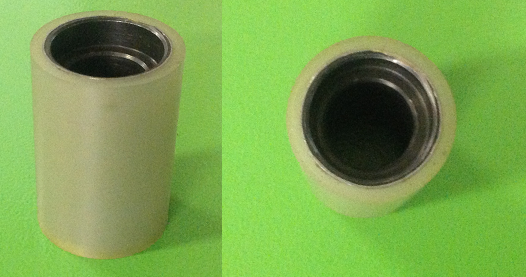 Код из 1САртикулНаименование/ Бренд/ПоставщикТехнические характеристикиГабаритыД*Ш*В,ммМасса,грМатериалМесто установки/НазначениеF0029145Ролик полиуретановый D=38 d=20.5/28 H=55 mmF0029145F0029145